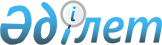 Об определении целевых групп населения, проживающих на территории Бородулихинского района
					
			Утративший силу
			
			
		
					Постановление акимата Бородулихинского района Восточно-Казахстанской области от 30 января 2015 года № 21. Зарегистрировано Департаментом юстиции Восточно-Казахстанской области 20 февраля 2015 года № 3692. Утратило силу - постановлением акимата Бородулихинского района Восточно-Казахстанской области от 23 ноября 2015 года № 263      Сноска. Утратило силу - постановлением акимата Бородулихинского района Восточно-Казахстанской области от 23.11.2015 № 263 (вводится в действие по истечении десяти календарных дней после дня его первого официального опубликования).

      Примечание РЦПИ.

      В тексте документа сохранена пунктуация и орфография оригинала.

      В соответствии с  подпунктом 14) пункта 1 статьи 31 Закона Республики Казахстан от 23 января 2001 года "О местном государственном управлении и самоуправлении в Республике Казахстан",  статьями 5 и  7 Закона Республики Казахстан от 23 января 2001 года "О занятости населения", акимат Бородулихинского района ПОСТАНОВЛЯЕТ:

      1. Определить Перечень целевых групп населения, проживающих на территории Бородулихинского района, согласно  приложению к настоящему постановлению.

      2. Государственному учреждению "Отдел занятости и социальных программ Бородулихинского района Восточно-Казахстанской области" предусмотреть меры по содействию занятости целевых групп населения.

      3. Признать утратившим силу  постановление акимата Бородулихинского района Восточно-Казахстанской области от 27 ноября 2014 года № 281 "Об определении целевых групп населения, проживающих на территории Бородулихинского района" (зарегистрированное в Реестре государственной регистраций нормативных правовых актов за № 3581, опубликованное в районной газете "Аудан тынысы" от 16 января 2015 года № 5 (514), "Пульс района" от 16 января 2015 года № 5 (6833)).

      4. Контроль за исполнением настоящего постановления возложить на заместителя акима Бородулихинского района Атаеву Р. А.

      5. Настоящее постановление вводится в действие по истечении десяти календарных дней после дня его первого официального опубликования.

      

 Перечень целевых групп населения, проживающих на территории
Бородулихинского района      1. Малообеспеченные;

      2. молодежь в возрасте до двадцати одного года;

      3. воспитанники детских домов, дети–сироты и дети, оставшиеся без попечения родителей, в возрасте до двадцати трех лет;

      4. одинокие, многодетные родители, воспитывающие несовершеннолетних детей;

      5. граждане, имеющие на содержании лиц, которые в порядке, установленном  законодательством Республики Казахстан, признаны нуждающимися в постоянном уходе, помощи или надзоре;

      6. лица предпенсионного возраста (за два года до выхода на пенсию по возрасту);

      7. инвалиды;

      8. лица, уволенные из рядов Вооруженных Сил Республики Казахстан;

      9. лица, освобожденные из мест лишения свободы и (или) принудительного лечения;

      10. оралманы;

      11. выпускники организаций высшего и послевузовского образования;

      12. лица, высвобожденные в связи с ликвидацией работодателя - юридического лица либо прекращением деятельности работодателя - физического лица, сокращением численности или штата работников;

      13. лица, состоящие на учете службы пробации уголовно-исполнительной инспекции;

      14. лица, потерпевшие от акта терроризма, и лица, участвовавшие в его пресечении;

      15. женщины старше 50 лет, мужчины старше 55 лет;

      16. лица наркозависимые, ВИЧ инфицированные граждане, вылеченные больные туберкулезом;

      17. лица, длительное время (более года) не имеющие работы;

      18. лица, из семей, где нет ни одного работающего;

      19. лица, не имеющие стажа работы; 

      20. выпускники организаций технического и профессионального образования, послесреднего.


					© 2012. РГП на ПХВ «Институт законодательства и правовой информации Республики Казахстан» Министерства юстиции Республики Казахстан
				Аким района

Г. Акулов

